С 16 ноября 2020 года в городах и районах Брянской области стартует областная профориентационная акция «Марафон профессий»Областная профориентационная акция «Марафон профессий» 
С 16 ноября текущего года в городах и районах Брянской области под девизом «Ваш разумный выбор» стартует областная профориентационная акция «Марафон профессий», которая будет проходить в онлайн-формате.
В рамках акции запланированы различные мероприятия, среди которых:
«Мегаярмарка учебных мест» – традиционная встреча представителей профессиональных образовательных организаций и образовательных организаций высшего образования с выпускниками общеобразовательных организаций, на которой будущих абитуриентов познакомят с условиями приема в учебных заведениях, специальностями, формами обучения.
«Профи-тур» – организация виртуальных экскурсий на территориях работодателей с демонстрацией производственных помещений и процессов, предметов труда, трудовых коллективов.
«Уроки мастерства» – мастер-классы с привлечением профессиональных образовательных организаций.
«Профи-игры» –  профориентационные игры для учащихся общеобразовательных организаций, в том числе младших классов.
«Уроки безопасности» – проведение занятий для учащихся младших классов общеобразовательных организаций по охране труда.
«Истории успеха» - встречи с профессионалами, успешно построившими свою карьерную траекторию.
Тренинги по заданным тематикам – обучение правилам составления резюме и поиска работы, в том числе на базе портала «Работа в России» и социальной сети деловых контактов Skillsnet, как подготовиться к собеседованию, как вести себя на собеседовании, «сильные» и «слабые» стороны соискателя без опыта работы и т.д.
«Открытое собеседование» – интерактивные площадки с привлечением работодателей области, экспертов, демонстрирующие особенности проведения собеседования работодателя с потенциальными кандидатами – студентами профессиональных образовательных организаций и высших учебных заведений, в рамках которых проводится демонстрация возможностей портала «Работа в России» и социальной сети деловых контактов Skillsnet с оказанием содействия в регистрации всех желающих.
Целью профориентационных мероприятий является воспитание положительного отношения к труду, ответственности, освоение навыков организации труда, развитие начальных представлений о профессиях с учетом потребностей регионального рынка труда.
 Профориентационная акция продлится до 18 декабря текущего года. Анонсы и информация о возможностях подключения к мероприятиям акции будут размещаться на сайте управления государственной службы по труду и занятости населения, а также на страницах в социальных сетях.
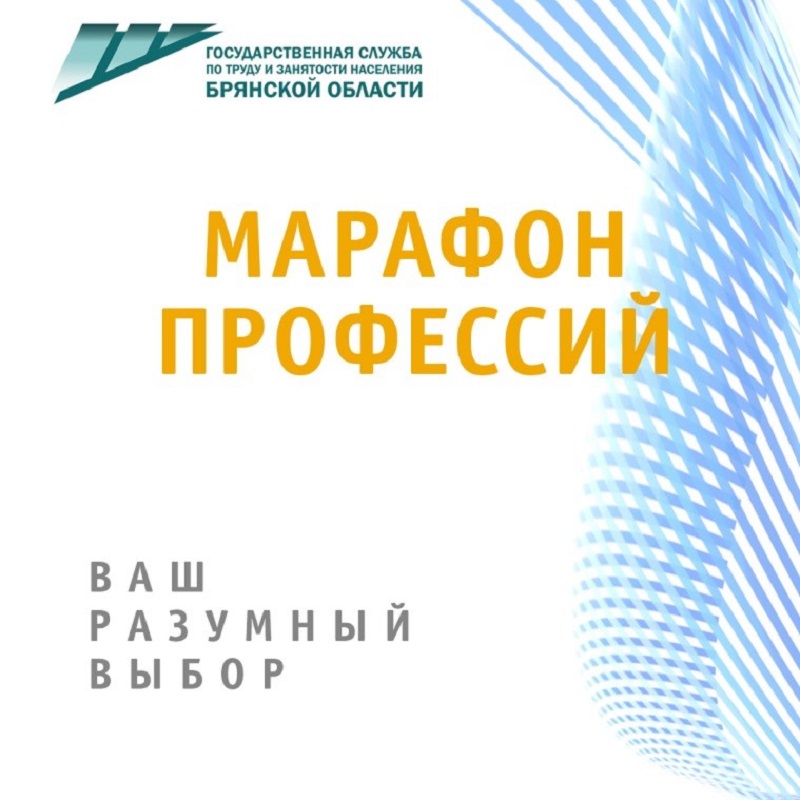 